График работы педагога-психолога Овечкиной Н.В.                                                                                                    УТВЕРЖДАЮ                                    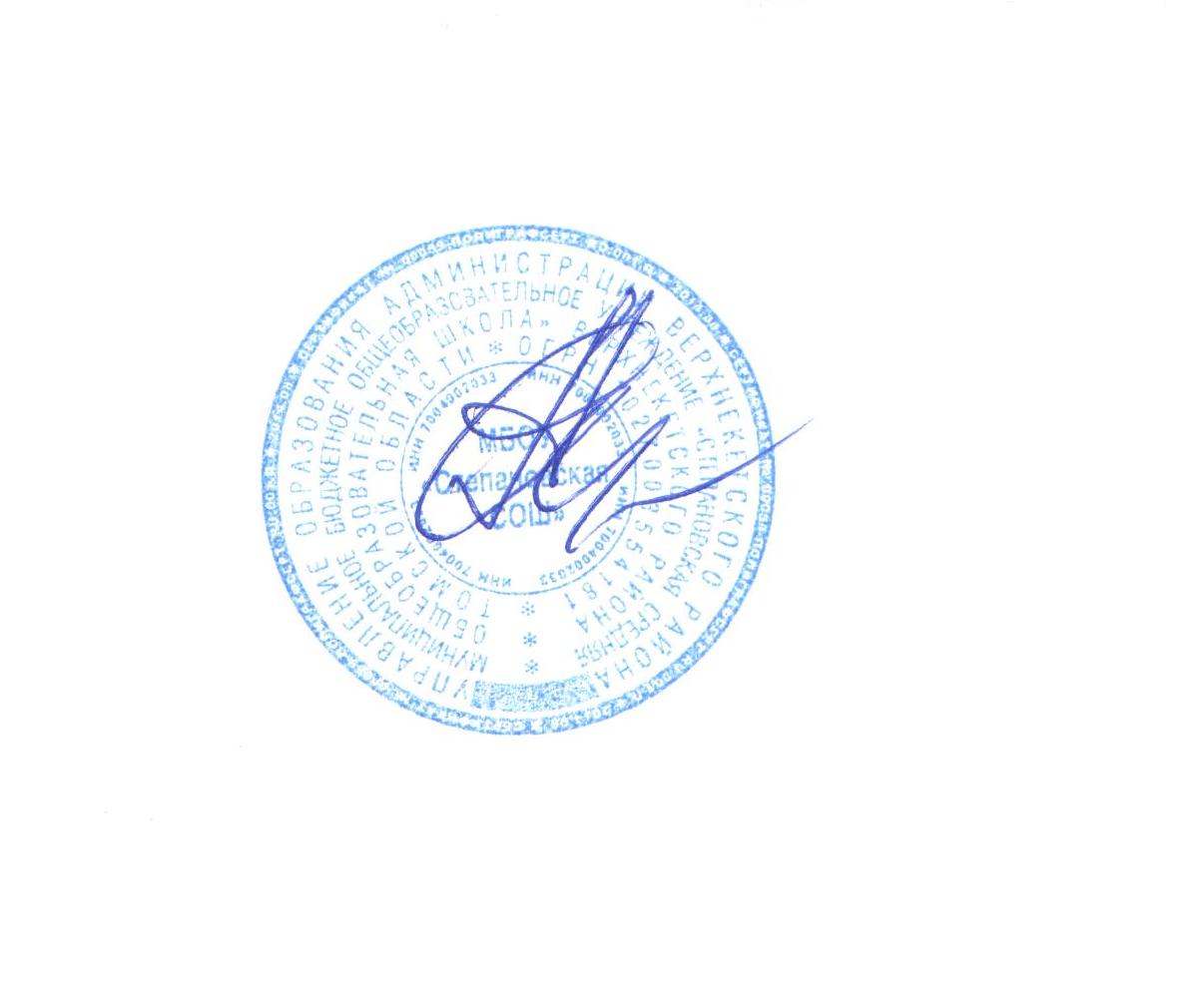                                                                                    директор МБОУ	на первое полугодие 2017 учебного года.	«Степановская средняяобщеобразовательная школа»                        ____________А.А.АндреевДень недели, часыКоррекционно-развивающая работаПрофилактическая работаКонсультативно-просветительская работаДиагностическая работаМетодическая работаПонедельник9.00-10.00ИКЗ (Давыд)12.00-13.00Консультация для педагогов13.00-14.00Групповая диагностика15.00-17.00Заполнение ИКРВторник 9.00-10.00ИКЗ (Таня)10.00-11.00ГКЗ12.00-13.00Работа с детьми группы риска (1-11)14.00-15.00Консультация для учащихся15.00-17.00Обработка диагностического материалаСреда9.00-10.00ИКЗ (Данил)11.00-12.00Индивидуальная диагностика16.00-18.00Оформление заключений, рекомендацийЧетверг9.00-10.00ИКЗ (Алексей)15.00-16.00Консультация для родителей15.00-16.30Подготовка к индивидуальным и групповым занятиямПятница10.00-11.00ГКЗ12.00-13.00Гражданско-правовое направление13.00-14.00Групповая диагностика15.00-16.30Подготовка к индивидуальным и групповым занятиям